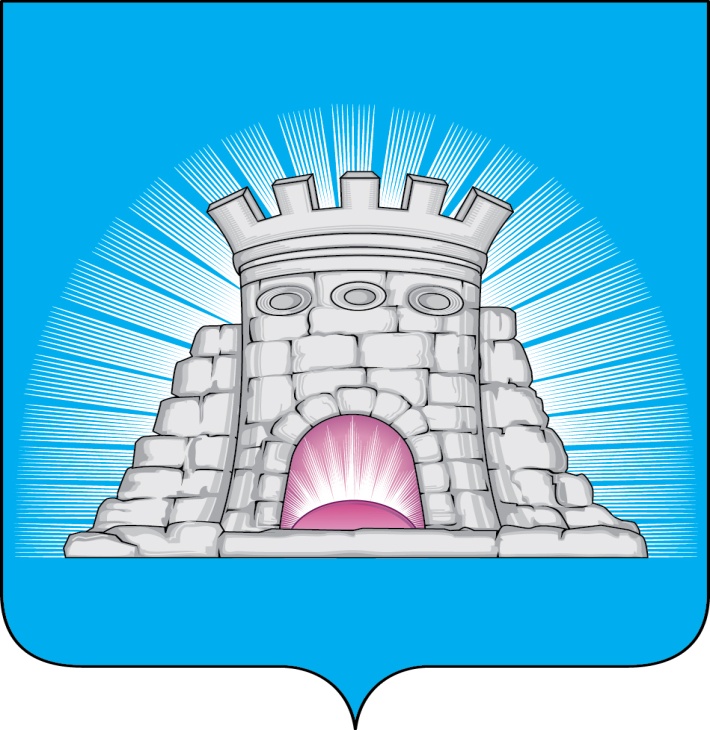                           П О С Т А Н О В Л Е Н И Е30.12.2022  №  2370/12г. ЗарайскО внесении изменений в постановление главы городского округа Зарайск Московской области от 02.12.2022 № 2152/12 «Об утверждении Положения о порядке предоставления платных услуг муниципальными учреждениями социальной сферы, расположенными на территории городского округа Зарайск Московской области»В соответствии с Федеральным законом от 06.10.2003 № 131-ФЗ «Об общих принципах организации местного самоуправления в Российской Федерации», Федеральным законом от 12.01.1996 № 7-Ф «О некоммерческих организациях»П О С Т А Н О В Л Я Ю:Внести в постановление главы городского округа Зарайск Московской области от 02.12.2022 № 2152/12 «Об утверждении Положения о порядке предоставления платных услуг муниципальными учреждениями социальной сферы, расположенными на территории городского округа Зарайск  Московской области» (далее – Положение), следующие изменения:1.1. Пункт 1.3. Раздела 1. «Общие положения» Положения изложить в следующей редакции:«1.3. Настоящее Положение распространяется на:- муниципальные образовательные учреждения дошкольного, начального общего, основного общего, среднего общего, дополнительного образования, которые оказывают потребителю платные образовательные услуги по реализации основных и дополнительных программ, не предусмотренных соответствующими образовательными программами и государственными образовательными стандартами;- муниципальные учреждения культуры;- муниципальные учреждения физкультуры и спорта».												0105051.2. Пункт 2.1 Раздела 2. «Виды платных услуг» Положения изложить в следующей редакции:«2.1. Платные услуги предоставляются:-  учреждениями культуры в соответствии с Перечнем платных услуг, оказываемых муниципальными учреждениями культуры, расположенными на территории городского округа Зарайск (приложение 1);- учреждениями образования в соответствии с Перечнем платных услуг, оказываемых муниципальными образовательными учреждениями, расположенными на территории городского округа Зарайск (приложение 2);- учреждениями физической культуры и спорта в соответствии с Перечнем платных услуг, оказываемых муниципальными учреждениями физической культуры и спорта, расположенными на территории городского округа Зарайск (приложение 3)».2. Изменения, внесенные настоящим постановлением, вступают в силу с                   01 января 2023 года.3. Разместить настоящее постановление на официальном сайте администрации городского округа Зарайск Московской области в информационно-телекоммуникационной сети Интернет.Глава городского округа  В.А. ПетрущенкоВерноНачальник службы делопроизводства		Л.Б. Ивлева 30.12.2022Разослано: в дело, Глухих И.Е., УО, комитет по КФКСР с Д и М, ФУ, ОЭ и И,           МКУ «ЦБУ ГОЗ», юридический отдел,  прокуратура.А.В. Соколова2-62-23